绝密★考试结束前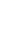 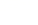 浙江省S9联盟2021-2022学年高一上学期期中联考语文学科 试题考生须知：1．本卷共8页满分120分，考试时间120分钟；2．答题前，在答题卷指定区域填写班级、姓名、考场号、座位号及准考证号并填涂相应数字。3．所有答案必须写在答题纸上，写在试卷上无效；4．考试结束后，只需上交答题纸。一、现代文阅读（共25分）（一）阅读下面的文段，完成1-3题。（10分）材料一   近年来,资本操弄的选秀节目借助电视台、互联网的威力，在大量吸引眼球的同时打造“流量明星”，并联手品牌赞助商实现注意力资源变现。这种套路的“成功之道”在于，既火了“偶像”，让大量粉丝群体体验了“养成系追星”的快乐；又火了品牌，让品牌赞助商在饭圈打投推高的数据中获得真金白银的收入，可谓一石二鸟。自“倒奶投票”事件之后，偶像经济过度依赖饭圈青少年、通过畸形饭圈互撕等手段收割大众注意力资源红利的问题得到一定程度的暴露，选秀节目被管控。但是，资本操弄的偶像经济裏挟饭圏青少年、肆意收割注意力经济红利，甚至不断越出道德法律红线的问题，却迟迟没有得到根本解決。任何产业的发展在实现经济效益的同时，都不能无视社会效益，偶像经济也不例外。饭圏粉丝是以青少年为主体，饭圈“乱象”表面上看是大量青少年追星行为造成的，但究其根源，是资本逐利偶像经济的脱缰失控。如果不对这一产业发展模式进行有效监督治理，仅就饭圈乱象进行管控，难以产生长期效果。另外,单纯针对饭圈青少年行为开展治理，容易引发青少年的逆反心理。“又来对粉丝行为指手划脚”“喜欢一个明星有错吗？一有情况就拿饭圈说事，粉丝做公益的事儿怎么不见你们提？”当前，每当刷到主流媒体对饭圈乱象的评点、指责，不少饭圈青少年流露的常常是这样的委屈。不少饭圈青少年觉得对偶像“喜欢”是个人行为，掏的是自己的腰包，别人管不着。但恰恰是，饭圈青少年看似个人行动的背后，实际上是受人引导而实施的“从众”行为，有资本之手在上下操弄。我们不能坐视青少年被偶像经济深度绑架，价值观被少数“大粉”和劣质偶像带歪，更不能坐视偶像经济长期野蛮生长，通过“互撕互黑”搏眼球赚流量，操弄网络與论、收割注意力经济红利。选自《粉丝文化缘何乱象不断》材料二   由于组织内缺乏强有力的监管机制，一些粉丝团的老大权力过大，经常出现资金流向不明、账目弄虚作假等问题，甚至组织者卷钱跑路事件也时有发生。资深粉丝蔡女士告诉记者:“有些带着目的来的，前面几次一定会做得非常好，然后有一个非常大的收益时，一下就跑路了，这种情况也会有。”这样的行为不仅造成了粉丝们的经济损失,也触犯了法律的红线。有些人以给明星做活动为名义集聚资金，拿到资金后就卷款潜逃或者用于其它支出，这会构成诈骗罪。如今，粉丝们对偶像的全方位支持已然形成了独特的应援文化，依靠粉丝的应援心理营销，将应援活动与消费捆绑，成为商家捞金的一种重要手段。一位公关领域的工作人员向记者透露，现在把粉丝当“韭菜”割的手段花样翻新，比如杂志可以搞AB版，就是明星拍两套造型让大家重复消费；如果要看一些爱豆花絮，一些平台需要单独付费观看。选自《疯狂的粉丝经济会走向何方？》材料三   粉丝文化不能杂草丛生，需要社会力量帮助除一除草，施一施肥。一方面，粉丝要拒绝畸形的饭圈文化、理智追星，更要去追积极阳光、富有内涵的“星”。比如正在奥运赛场上的健儿，青年们可以成为他们的粉丝，去“追一追”他们那股拼劲,“追一追”他们那份爱国情。另一方面，明星作为公众人物，要带着粉丝向着“正能量”的方向行走，有的明星鼓励粉丝多读书、读好书，使阅读成为越来越多年轻人的习惯；有的明星带动粉丝学习中华传统文化，使传统文化被年轻群体熟知和传播等等。互联网是个“扩音器”，公众人物在网上的三言两语，就可能会掀起蝴蝶效应般的巨大影响。一个长期占据粉丝注意力的偶像，可以挡住一个人的开阔视野使其失去自我，也可以为其打开一扇大门去认识世界，关键要看他有无道德责任心和社会使命感。互联网是个信息的“集散地”，既做“引流”，也做“分流”。让粉丝文化“向阳”生长，既要在法律层面上划出红线，用文明导向、理性价值涵养粉丝心态；也要让“明星”成为正能量的代言人，如此，两者都能规范自己的一言一行，“顶流”才是“正流”。选自《让粉丝文化“向阳”生长》1.下列对材料的相关内容理解和分析，不正确的一项是（3分）A. “倒奶投票”事件使资本操弄的偶像经济裏挟饭圏青少年、肆意收割注意力经济红利的问题也得到一定程度的暴露。B. 偶像经济在实现自身的经济效益时，必须充分重视社会效益，否则就可能出现饭圈“乱象”。C. 青少年追星行为不只是个人行为，还是受资本引导而实施的“从众”行为，他们的价值观也可能被少数劣质偶像带歪。D. 随着互联网的不断发展，公众人物更应该注意自己的言行，因为他们在网上的三言两语，就会产生巨大的影响。2.下列不属于资本的深度介入对粉丝文化产生危害的一项是（3分）A.流量明星需要流量数据来证明自己的商业价值，而粉丝为了扩大心仪的偶像的影响力，就会使用各种方法来追捧他们，有时会造成不良的社会影响。B. 有些人以给明星做活动为名义集聚资金，拿到资金后就卷款潜逃或者用于其它支出，这样的行为造成了粉丝们的经济损失。C. 一些平台需要单独付费观看爱豆花絮，这是一种依靠粉丝的应援心理营销，将应援活动与消费捆绑。D. 一个无道德责任心和社会使命感却长期占据粉丝注意力的偶像，可以挡住一个人的开阔视野使其失去自我。3.根据上述材料，概括如何营造健康的“粉丝文化”。（4分）（二）阅读下面的选文，完成4-7题。（15分）百合花（节选）茹志鹃一九四六年的中秋。这天打海岸的部队决定晚上总攻。我们文工团创作室的几个同志到各个战斗连去帮助工作。……我们刚到包扎所不久，来了一个乡干部，他一边放东西，一边对我们又抱歉又诉苦，他说的什么我就没大听清。好像是说什么被子的事，要我们自己去借。我这时正愁工作插不上手，便自告奋勇讨了这件差事，怕来不及就顺便也请了我那位通讯员，请他帮我动员几家再走。他踌躇了一下，便和我一起去了。我们先到附近一个村子，进村后他向东，我往西，分头去动员。不一会，我已写了三张借条出去，借到两条棉絮，一条被子，手里抱得满满的，心里十分高兴，正准备送回去再来借时，看见通讯员从对面走来，两手还是空空的。“怎么，没借到？”我觉得这里老百姓觉悟高，又很开通，怎么会没有借到呢？我有点惊奇地问。“女同志，你去借吧！……老百姓死封建。……”“哪一家？你带我去。”我估计一定是他说话不对，说崩了。借不到被子事小，得罪了老百姓影响可不好。我叫他带我去看看。但他执拗地低着头，像钉在地上似的，不肯挪步，我走近他，低声地把群众影响的话对他说了。他听了，果然就松松爽爽地带我走了。我们走进老乡的院子里，只见堂屋里静静的，里面一间房门上，垂着一块蓝布红额的门帘，门框两边还贴着鲜红的对联。我们只得站在外面向里“大姐、大嫂”的喊，喊了几声，不见有人应，但响动是有了。一会，门帘一挑，露出一个年轻媳妇来。这媳妇长得很好看，高高的鼻梁，弯弯的眉，额前一溜蓬松松的留海。穿的虽是粗布，倒都是新的。我看她头上已硬挠挠的挽了髻，便大嫂长大嫂短的向她道歉，说刚才这个同志来，说话不好别见怪等等。她听着，脸扭向里面，尽咬着嘴唇笑。我说完了，她也不作声。这一来，我倒有些尴尬了，下面的话怎么说呢！我看通讯员站在一边，眼睛一眨不眨的看着我，好像在看连长做示范动作似的。我只好硬了头皮，讪讪的向她开口借被子了，接着还对她说了一遍共产党的部队，打仗是为了老百姓的道理。这一次，她不笑了，一边听着，一边不断向房里瞅着。我说完了，她看看我，看看通讯员，好像在掂量我刚才那些话的斤两。半晌，她转身进去抱被子了。通讯员乘这机会，颇不服气地对我说道：“我刚才也是说的这几句话，她就是不借，你看怪吧！……”我赶忙白了他一眼，不叫他再说。可是来不及了，那个媳妇抱了被子，已经在房门口了。被子一拿出来，我方才明白她刚才为什么不肯借的道理了。这原来是一条里外全新的新花被子，被面是假洋缎的，枣红底，上面撒满白色百合花。她好像是在故意气通讯员，把被子朝我面前一送，说：“抱去吧。”我手里已捧满了被子，就一努嘴，叫通讯员来拿。没想到他竟扬起脸，装作没看见。我只好开口叫他，他这才绷了脸，垂着眼皮，上去接过被子，慌慌张张地转身就走。刚走出门不远，就有人告诉我们，刚才那位年轻媳妇，是刚过门三天的新娘子，这条被子就是她唯一的嫁妆。我听了，心里便有些过意不去，通讯员也皱起了眉，默默地看着手里的被子。我想他听了这样的话一定会有同感吧！果然，他一边走，一边跟我嘟哝起来了。“我们不了解情况，把人家结婚被子也借来了，多不合适呀！……”我忍不住想给他开个玩笑，便故作严肃地说：“是呀！也许她为了这条被子，在做姑娘时，不知起早熬夜，多干了多少零活，才积起了做被子的钱，或许她曾为了这条花被，睡不着觉呢。可是还有人骂她死封建。……”他听到这里，突然站住脚，呆了一会，说：“那！……那我们送回去吧！”“已经借来了，再送回去，倒叫她多心。”我看他那副认真、为难的样子，又好笑，又觉得可爱。他听我这么说，也似乎有理，考虑了一下，便下了决心似的说：“好，算了。用了给她好好洗洗。”他决定以后，就把我抱着的被子，统统抓过去，左一条、右一条的披挂在自己肩上，大踏步地走了。回到包扎所以后，我就让他回团部去。他精神顿时活泼起来了，向我敬了礼就跑了。走不几步，他又想起了什么，在自己挂包里掏了一阵，摸出两个馒头，朝我扬了扬，顺手放在路边石头上，说：“给你开饭啦！”说完就脚不点地的走了。我走过去拿起那两个干硬的馒头，看见他背的枪筒里不知在什么时候又多了一枝野菊花，跟那些树枝一起，在他耳边抖抖地颤动着。（有删改）荷花淀（节选）孙犁（几个女人的丈夫参加游击队，她们偷偷去看望，却没遇上。）几个女人羞红着脸告辞出来,摇开靠在岸边上的小船。现在已经快到晌午了,万里无云,可是因为在水上,还有些凉风。这风从南面吹过来,从稻秧上苇尖上吹过来。水面没有一只船。水像无边的跳荡的水银。几个女人有点儿失望,也有些伤心,各人在心里骂着自己的狠心贼。可是青年人永远朝着愉快的事情想,女人们尤其容易忘记那些不痛快。不久,她们就又说笑起来了。…… “哎呀!那边过来一只船。”“哎呀,日本!你看那衣裳!”“快摇!”大船追得很紧。幸亏是这些青年妇女,白洋淀长大的,她们摇得小船飞快。小船活像离开了水皮的一条打跳的梭鱼。她们从小跟这小船打交道,驶起来就像织布穿梭、缝衣透针一般快。假如敌人追上了,就跳到水里去死吧!后面大船来得飞快。那明明白白是鬼子!这几个青年妇女咬紧牙,制止住心跳,摇橹的手并没有慌,水在两旁大声地哗哗,哗哗,哗哗哗!“往荷花淀里摇!那里水浅,大船过不去。”她们奔着那不知道有几亩大小的荷花淀去,那一望无边际的密密层层的大荷叶迎着阳光舒展开,就像铜墙铁壁一样。粉色荷花箭高高地挺出来,是监视白洋淀的哨兵吧。4.下面对文本相关内容的理解，不正确的一项是（3分）A.《百合花》（节选）中的“我”是年轻的女文工团员，热情开朗，善于作群众工作。小说由“我”的所见所感展开，推动故事情节的发展。B.《百合花》（节选）“又多了一枝野菊花”这一细节描写使人物形象更鲜活，也写出了当时的战争并不紧张，所以他才有这闲情在枪筒上插野菊花。C.《荷花淀》（节选）开篇的景物描写清新明朗,虽然作品反映的是残酷的战争年代,但从作品所描画的背景中,我们看不到断壁残垣,看不到硝烟烈火。D.《荷花淀》（节选）“各人在心里骂着自己的狠心贼”一句中的“狠心贼”是反语,表现了女人们似骂实亲的心理活动,也流露了女人们没有见到丈夫的失望与伤心。5.《百合花》（节选）中作者为什么要安排“借被子被拒”这一情节？（4分）6．这两篇小说都是战争故事，却写到了普通劳动妇女，请结合文本分别赏析文中“新媳妇”与“几个女人”的人物形象。（4分）7.从语言表达的角度赏析《荷花淀》（节选）最后一段文字。（4分）二、古诗文阅读（共28分）（一）阅读下面的文言文，完成8-11题。（15分）劝学君子曰：学不可以已。青，取之于蓝，而青于蓝；冰，水为之，而寒于水。木直中绳，輮以为轮，其曲中规。虽有槁暴，不复挺者，輮使之然也。故木受绳则直，金就砺则利，君子博学而日参省乎己，则知明而行无过矣。故不登高山，不知天之高也；不临深溪，不知地之厚也；不闻先王之遗言，不知学问之大也。干、越、夷、貉之子，生而同声，长而异俗，教使之然也。诗曰：“嗟尔君子，无恒安息。靖共尔位，好是正直。神之听之，介尔景福。”神莫大于化道，福莫长于无祸。 吾尝终日而思矣，不如须臾之所学也；吾尝跂而望矣，不如登高之博见也。登高而招，臂非加长也，而见者远；顺风而呼，声非加疾也，而闻者彰。 假舆马者，非利足也，而致千里；假舟楫者，非能水也，而绝江河。君子生非异也，善假于物也。积土成山，风雨兴焉；积水成渊，蛟龙生焉；积善成德，而神明自得，圣心备焉。故不积跬步，无以至千里；不积小流，无以成江海。骐骥一跃，不能十步；驽马十驾，功在不舍。锲而舍之，朽木不折；锲而不舍，金石可镂。 蚓无爪牙之利，筋骨之强，上食埃土，下饮黄泉，用心一也。蟹六跪而二螯，非蛇鳝之穴无可寄托者，用心躁也。 君子之学也，入乎耳，着乎心，布乎四体，形乎动静，端而言，蝡而动，一可以为法则。小人之学也，入乎耳，出乎口；口耳之间，则四寸耳，曷足以美七尺之躯哉！古之学者为己，今之学者为人。君子之学也，以美其身；小人之学也，以为禽犊。故不问而告谓之傲，问一而告二谓之囋。傲，非也，囋，非也；君子如向矣。8. 下列相关内容有错误的一项是（3分） A．《劝学》作者是荀子，名况，字卿，战国末期赵国人，是法家学派的代表人物。B．故不积跬步       跬步：古代称跨出一脚为“跬”，跨出两脚为“步”。C．驽马十驾         驾：马拉车一天的行程。 D．曷足以美七尺之躯哉    曷：怎么。9. 下列对原文有关内容的概括和分析，不正确的一项是（3分） A．选文首先提出全文的观点，接着运用形象的比喻论证了学习的意义，可见说理并不排除生动性。B．从所选文段还可以看出，荀子认为，对“学”而言，人的先天条件是决定因素，同样需要后天的努力，论证了学习的重要作用。C．第五段作者分三个层次论述了学习的方法和态度，即积累、坚持、专一。最后一段通过君子与小人、古人与今人学习的对比，强调了学习的目的在于修身。D．荀子的文章朴实浑厚，详尽严谨，句式比较整齐，而且擅长用比喻、对比等阐明深刻道理。10.把文中划线的句子翻译成现代汉语。（6分）⑴ 君子博学而日参省乎己，则知明而行无过矣。（3分）⑵ 干、越、夷、貉之子，生而同声，长而异俗，教使之然也。（3分）11. 下列对文中画波浪线部分的断句，正确的一项是（3分）百发失一，不足谓善射。千里跬步不至，不足谓善御。伦类不通，仁义不一，不足谓善学。学也者固学一之也一出焉一入焉涂巷之人也其善者少不善者多桀纣盗跖也全之尽之然后学者也。A.学也/者固学一之也/一出焉/一入焉/涂巷之人也其善者少/不善者多/桀纣盗跖也全之尽之/然后学者也。B.学也者/固学一之也/一出焉/一入焉/涂巷之人也其善者少/不善者多/桀纣盗跖也全之尽之然/后学者也。C.学也者/固学一之也/一出焉/一入焉/涂巷之人也/其善者少/不善者多/桀纣盗跖也/全之尽之/然后学者也。D.学也者/固学一之也/一出焉/一入焉/涂巷之人也/其善者少/不善者多/桀纣盗跖也/全之尽之然/后学者也。（二）阅读下面这两首诗，完成12-13题。（7分）归园田居（其一）陶渊明少无适俗韵，性本爱丘山。误落尘网中，一去三十年。羁鸟恋旧林，池鱼思故渊。开荒南野际，守拙归园田。方宅十余亩，草屋八九间。榆柳荫后檐，桃李罗堂前。暧暧远人村，依依墟里烟。狗吠深巷中，鸡鸣桑树颠。户庭无尘杂，虚室有余闲。久在樊笼里，复得返自然。归园田居（其三）种豆南山下，草盛豆苗稀。晨兴理荒秽，带月荷锄归。道狭草木长，夕露沾我衣。衣沾不足惜，但使愿无违。12．下列对这两首诗的理解和赏析，不正确的一项是（3分）A．“少无适俗韵，性本爱丘山”两句表露了作者与世不合的性格，为全诗定下一个基调，同时又是一个伏笔，它是诗人进入官场却又辞官归田的根本原因。B．“户庭无尘杂，虚室有余闲”两句中，“尘杂”是指灰尘和杂物，“虚室”是指静室，这两句写出了诗人生活环境的整洁清幽，也表现了作者生活得很悠闲。 C．“带月荷锄归” 这一句描绘了一幅月夜归耕图，将劳动生活的感受和山村静谧的夜景自然地融合在一起，含蓄地表达了诗人对田园生活的满足。D．“道狭草木长，夕露沾我衣”两句中，通过道窄草深，夕露沾衣的细节描写，可见诗人身体力行在田野劳作，从而体验到了从事农业劳动的艰苦。 13. 《归园田居（其一）》最突出的就是写景，请分析从“方宅十余亩”到“鸡鸣桑树颠”这八句作者运用什么表现手法来写景？（4分）（三）古诗文默写。（6分）14.补写出下列句子中的空缺部分。（6分）⑴《短歌行》中作者借用典故，表示自己会像周公一样热切殷勤地接待贤才，使天下人才都心悦诚服地归顺的句子：               ，               。⑵《琵琶行》中描写音乐间歇时诗人感受的诗句是                  ，                 。琵琶声音暂停的时候，只觉得另有一种深藏的愁绪和恨意产生。⑶《念奴娇﹒赤壁怀古》中，作者把周瑜当作“千古风流人物”的典型形象来刻画，“               ，谈笑间，                  ”。三、语言文字运用（共22分）15.阅读下面的文字，按要求完成文后表格 (12分)漂泊在外地的年轻人一回来，乡村就拿出争宠的架势，把与城市不同的那一面尽力展现出来。它用不曾变化的地方勾起他们的思念，让他们的思维回到生命的源头。乡村努力在年轻人的眼里、心里踏出脚印。这脚印缩小缩小，化成连漪，化成乡愁，潜（qiǎn）伏在他们的胸口，像蜗牛一样，在胸腔里不住地伸缩着触角，一头是志向高远的奔头，一头是心灵蜷（quán）缩的归属地。故乡在年轻人眼里，原是一枚小小的脚印，后来变成一只空了的鞋，等年轻人老了之后，就变成一艘巨大的船，无论怎么努力，也登不上去。夏天，父亲让我给牛割草。如今村里人少了，院子都荒芜（wú）了。我走了十几步，进了邻居的院子。 蒿草几乎没过我的肩头。我挥舞着镰刀将它们放倒。割着割着，我好像不是为了给那两头牛准备食物，而且是为了清理一个院子里的荒芜。虫子们四处逃窜，留下它们蜕（tuì）下的空売，以及它们的剩饭，其它虫类的残躯。      16. 请在下面第二段的横线处补写一个句子，使上下文通顺。（2分）不吃主食不仅不能让人成功减肥,而且还可能对身体造成严重损伤,特别是在同学们这样的年龄,这种方法一点也不可取。碳水化合物,又称为糖类,主要分为单糖、双糖、多糖三大类,是人体重要的营养素。如果一直食用低碳水化合物高蛋白高脂肪的膳食,很容易引发电解质紊乱、低血压、疲乏、心律失常、痛风、骨质疏松、肾结石和肾功能紊乱等问题。所以,要健康地减肥,                            ,只要减少油脂、甜食和精米白面,多多开拓淀粉的来源,比如用淀粉豆类替代一部分精米白面,用杂粮杂豆替代部分主食,不仅热量低,有利于控制体重,膳食纤维更加丰富,营养更为全面。17. 请从高尔基、契诃夫、莫泊桑、雨果、凡尔纳中任选两人为写作对象，仿照前后的句子将下面的文字补充完整。要求：①紧扣相关句式特点；②语意连贯，内容充实。(4分)我来到西班牙，仿佛听到塞万提斯在大风车旁边讲述哭与笑的滑稽剧；                  ，                                ；                   ，                         ；我来到英国，仿佛听到狄更斯借大卫讲述自己从童年的不幸走向伟大作家的经历。  18.请阅读以下材料，针对“舌尖上的浪费”这一现象谈谈自己的看法，不超过100个字。（4分）民以食为天！吃饭是天大的事。然而，在对待粮食这件事情上，有组数据不看不知道，一看实在是触目惊心。此前发布的《中国城市餐饮食物浪费报告》显示，我国城市餐饮业仅餐桌食物浪费量就有1700万至1800万吨,相当于3000万至5000万人一年的食物量。城市餐饮浪费超出你想象。早在2013年，全国就开展了“光盘行动”，目的就是为了减少“舌尖上的浪费”。四、写作题（45分）19.阅读下面的文字，根据要求作文。（45分）俗语：单丝不成线，独木不成林。奥斯特洛夫斯基：共同的事业，共同的斗争，可以使人们产生忍受一切的力量。习近平：像爱护自己的眼睛一样爱护民族团结，像珍视生命一样珍视民族团结，像石榴籽那样紧紧抱在一起。读完上述材料，你有怎样的思考？请就此写一篇文章。注意：①选好角度，确定立意，自拟题目，自选文体（诗歌除外）。②不少于700字。③不得抄袭、套作。浙江省S9联盟2021-2022学年高一上学期期中联考语文学科 答案现代文（25分）1.（3分）答案 D  【解析】D项中“就会产生巨大的影响”是错误的，材料三中“公众人物在网上的三言两语，就可能会掀起蝴蝶效应般的巨大影响”。原文表述是有这种可能，选项中变成了肯定。2．（3分）答案 D   【解析】D项是说偶像对粉丝产生的影响，与题干无关。3．（4分）答案  ⑴粉丝要理智追星，要去追积极阳光、富有内涵的“星”。⑵明星要有道德责任心和社会使命感，使自己成为正能量的代言人，对粉丝产生正面积极的影响。⑶政府部门要在法律层面上划出红线，对粉丝团、偶像经济的资本等进行强有力的监管，来避免饭圈“乱象”。（写出一点给2分，写出两点给满分）4.（3分）答案  B【解析】B项中“也写出了当时的战争并不紧张，所以他才有这闲情在枪筒上插野菊花”是错误的， 这一细节的作用是表现了残酷的战争没有泯灭他对美的追求，表达了作者对美好人性的赞美。5.（4分）  答案 (1)从人物塑造上来说，这一情节表现了小通讯员的羞涩，缺少工作经验，使这一人物形象更真实。同时也表现了新媳妇对新被子的珍惜，与后文愿借被子的情节形成对比，表现出她的淳朴善良。（2）从情节上来说，引出下文，为第二次详写借被子的情节作了铺垫。（3）从表达效果上来说，使行文曲折，从被拒绝到成功借到，从第一次的略写到第二次的详写，富有变化。（写出一点给2分，写出两点给满分）6．（4分） 答案 (1)对新媳妇的外貌描写写出了她的美丽俊俏。从一开始不愿借新被子，到后来将这唯一的嫁妆借出去，表现她的淳朴善良。(2) 通过描写几个女人偷偷去看望和羞红了脸告辞出来，表现她们对丈夫的爱和羞涩。“假如敌人追上了,就跳到水里去死吧!”心理描写表现她们具有誓死不当俘虏的崇高的民族气节。“这几个青年妇女咬紧牙,制止住心跳,摇橹的手并没有慌”动作描写，表现了妇女们沉着、能干、勇敢。   （写出新媳妇一个人物特点并结合文本分析，给2分；写出几个女人的一个人物特点并结合文本分析，给2分） 7. （4分） 答案 （1）作者运用巧妙的比喻,将密密层层的大荷叶比作“铜墙铁壁”,而高高挺出的荷花箭像“监视白洋淀的哨兵”，这雄壮的景色,不仅突出了水乡游击战的特点,而且写出根据地人民同仇敌忾的心理和克敌制胜的信心。（2）运用叠词，不仅音乐和谐，与荷花淀的诗意相合，也生动形象地写出了荷花、荷花箭的姿态；（3）精选词语，如“大”“阳光”“粉色”等词的选用，表现革命乐观主义精神及战胜敌人的信念。     （写出两点即可，手法1分，结合文本分析1分。）二、古诗文（28分）8．（3分）答案A    【解析】本题考查学生对古代文学文化常识的掌握能力。A.“是法家学派的代表人物”错误，荀子是战国末期儒家学派代表人物。故选A。9．（3分）答案B    【解析】“人的先天条件是决定因素”错误，文中没有这种说法和倾向。10．（6分）⑴君子广博地学习并且每天检验反省自己，那么他就会见识明达而且行为没有过失了。⑵干、越、夷、貉的孩子，刚生下来啼哭的声音是一样的，而长大后风俗习性却不相同，这是教育使他们这样的。【解析】本题考查学生理解并翻译文言文句子的能力。（1）“博学”， 广博地学习；“参省”， 检验反省；“博学”“参省”和全句通顺各1分，（2）“俗”，风俗（或习性）；“教使之然也”（判断句）。“俗”、判断句式和全句通顺各1分。参考译文：君子说：学习是不可以停止的。靛青是从蓝草里提取的，可是比蓝草的颜色更深；冰是水凝结而成的，却比水还要寒冷。木材直得符合拉直的墨线，用輮的工艺把它制成车轮，那么木材的弯度就合乎圆的标准了。即使又被风吹日晒而干枯了，木材也不会再挺直，是因为经过加工使它成为这样的。所以木材用墨线量过再经辅具加工就能取直，刀剑在磨刀石上磨过就能变得锋利，君子广博地学习并且每天检验反省自己，那么他就会智慧明达而且行为没有过失了。因此，不登上高山，就不知天多么高；不面临深涧，就不知道地多么厚；不懂得先代帝王的遗教，就不知道学问的博大。干、越、夷、貉的孩子，刚生下来啼哭的声音是一样的，而长大后风俗习性却不相同，这是教育使他们这样的。《诗经》说：“你这个君子啊，不要总是贪图安逸。恭谨对待你的本职，爱好正直的德行。神明听到这一切，就会赐给你洪福祥瑞。”精神修养没有比受道德熏陶感染更大了，福分没有比无灾无祸更长远了。我曾经整天思索，却不如片刻学到的知识多；我曾经踮起脚远望，却不如登到高处看得广阔。登到高处招手，胳膊没有加长，可是别人在远处也能看见；顺着风呼叫，声音没有变得洪亮，可是听的人在远处也能听得很清楚。借助车马的人，并不是脚走得快，却可以达到千里之外；借助舟船的人，并不善于游泳，却可以横渡江河。君子的资质秉性跟一般人没有不同，只是君子善于借助外物罢了。堆积土石成了高山，风雨从这里兴起；汇积水流成为深渊，蛟龙从这儿产生；积累善行养成高尚的道德，精神得到提升，圣人的心境由此具备。所以不积累一步半步的行程，就没有办法达到千里之远；不积累细小的流水，就没有办法汇成江河大海。骏马一跨跃，也不足十步远；劣马连走十天，它的成功在于不停止。如果刻几下就停下来了，那么腐朽的木头也刻不断。如果不停地刻下去，那么金石也能雕刻成功。蚯蚓没有锐利的爪子和牙齿，强健的筋骨，却能向.上吃到泥土，向下喝到地下的泉水，这是由于它用心专一。螃蟹有六条腿，两个蟹钳，但是没有蛇、鳝的洞穴它就无处藏身，这是因为它用心浮躁。君子学习，是听在耳里，记在心里，表现在威仪的举止和符合礼仪的行动上。一举一动，哪怕是极细微的言行，都可以垂范于人。小人学习是从耳听从嘴出，相距不过四寸而已，怎么能够完美他的七尺之躯呢？古人学习是自身道德修养的需求，现在的人学习则只是为了炫耀于人。君子学习是为了完善自我，小人学习是为了卖弄和哗众取宠，将学问当作家禽、小牛之类的礼物去讨人好评。所以，没人求教你而去教导别人叫做浮躁；问一答二的叫啰嗦；浮躁啰嗦都是不对的，君子答问应象空谷回音一般，不多不少、恰到好处。11．（3分）答案　C断句译文：射出一百支箭，只要有一支没有射中，就不能称之为善于射箭；赶一千里路程，即使还有一两步没能走完，就不能称之为善于驾车；伦理规范不能贯通，仁义之道不能一心一意地奉行，就不能称之为善于学习。学习，本来就要一心一意地坚持下去。一会儿不学习，一会儿学习，那是市井中的普通人；好的行为少，不好的行为多，那就成了夏桀、商纣、盗跖那样的坏人；全面地了解伦理规范与仁义之道，又完全地遵奉它，然后才是个真正的学者。12．B【解析】B.“尘杂”解释分析有误。尘杂，指世俗的繁杂琐事。13．（4分） ⑴运用白描手法，描写了一幅淳朴宁静又充满情趣的乡村图。⑵动静结合的手法，作者既描写榆柳、桃李、远人村等静态之景，又描写了墟里烟、狗吠、鸡鸣等动态之景，使乡村生活富有生活气息。⑶远近结合的手法，作者既描写近处屋前的榆柳和屋后的桃李等景物，又描写了远处迷蒙隐约的远人村与隐约的墟里烟等景色，使所写之景更富有层次感。⑷以动衬静的手法，狗在深巷中的叫声与鸡在桑树顶的叫声，更衬托了乡村的宁静。（手法1分，结合文本分析1分，答出两点可给满分。其它答案也可酌情给分。）14．（6分）（每个空格1分） ⑴周公吐哺  天下归心      ⑵别有幽愁暗恨生，此时无声胜有声⑶羽扇纶巾  樯橹灰飞烟灭三、语言文字运用（22分）15．（12分）（每个空格1分）16．（2分） 答案：并不需要拒绝一切碳水化合物食品。（指明对象“碳水化合物食品”1分，指出正确对待的态度1分）【解析】本题考查学生语言表达之压缩语段能力。第一段文字是分析了不健康的减肥方法“少吃或不吃碳水化合物食品”，第二段的“所以”表明接下来要写承上启下句，而后面的“只要减少油脂、甜食和精米白面,多多开拓淀粉的来源”是引出下文，所以需要补写的应是对第一段的小结。17．（4分） 答案示例：我来到俄罗斯,仿佛听到高尔基借阿廖沙叙说自己苦难童年的种种坎坷；我来到法国，仿佛听到雨果在圣母院里讲述美与丑的传奇。（国别与作家正确1分，作品内容陈述1分，大致结构相仿即可，基本结构都不符合不给分。）【解析】解答此题，一是要按照题干要求作答；二是要确定被仿句子的句式——我来到某国，仿佛听到该国某作家在讲述什么(小说内容)； 三是作家要与其国别、作品内容一致，不能出错。18．（4分） 答案示例：社会发展了，吃好些无可厚非，但这并不等于可以浪费。君不见仅城市餐桌食物浪费量高达1800万吨，君不见被倒掉的食物可让5000万人吃一年。古人云“俭以养德”,浪费不利于个人品德的培养，我们要勤俭节约。   （观点明确1分，从原因、后果等角度分析都可以，语句通顺，条理清晰，酌情给1-3分。有观点没有分析过程，不给分。）四、写作（45分）19．【写作指导】从这三句来看,其共同点就是团结，所以围绕“团结”来写就不会跑题，写作时要结合当下。如果写到从个人积极参与集体再国家，再到世界人民都能团结起来，立意的高度就比较高。例文一                    千灯共燃耀南北,团结协作同精进魏意如一积力之所举,则无不胜也；众智之所为,则无不成也。——准南子每个人都不是一座孤岛。奥林匹克格言加入了“更团结”；习主席一直倡导人类命运共同体,这些举动处处印证了团结的重要性。而合作成就自我,万紫千红才造就了一个美丽的春天!团结协作能以非凡能力破绝境!抗日战争时,红军处境艰难,但仍团结一心坚守在一线,历经千难万险。面对日本侵略者的枪林弹雨,红军用胸膛堵枪眼；用身躯做人梯,抛头颅,酒热血；忍冻受饥,绝不退缩，取得了抗日战争的重大胜利。谱写了惊天地泣鬼神的雄壮史诗。河入峡谷,风过隘口,尤以团结对决,以众志抗衡。用令人胆寒的血性,用惊天动地的气魄,上下一心,则进发出前所未有的,令人震撼的力量。这才能突破绝境,起死回生。团结协作能以众志成城创伟绩。庚子年间,中国遭受新型冠状病毒的侵害。举国上下,人心惶惶,阴霾压抑。可越是千钧一发,越是国难深重,越能体现众志成城的力量,越能体现温情无价。温情来自勇政逆行的医护人员，温情来自甘冒风险的志愿者，温情来自心有大爱的捐赠者……这大大小小的温情拧成一股绳,全国人民一条心,扼住了新冠病毒,打赢了这场没有硝烟的战争。中国人民的团结协作精神,让中国在最短的时间取得了最大的胜利,让中国精神在国际舞台上大放光彩！团结协作能以积众之力渡难关。当今社会,全国人民在共产党的带领下,心往一处想,劲往一处使。积羽成舟,群轻折轴。中国实现了从站起来到富起来到强起来的伟大飞跃!而放眼全世界,在全球化的大背景下,没有一个国家能够独善其身,没有一个国家能幸免于难,各个角落联系越发密切的全球化趋势更是告诉每一个人：构筑人类命运共同体，势在必行。山川异域,风月同天,同在一个地球村,唯积众力,方胜难关!一枝独秀不是春,百花齐放春满园。千灯共燃耀南北,团结协作同精进。作为新时代的青年,我们要在世界的新高度审视,以梦为马,不断探索中国未来,要有“协和万邦，兼善天下”的智慧,让中国的大门水远打开!例文二                        凝聚新时代的团结伟力中华民族向来对团结有着深刻的体悟,自古就有“和则一,一则多力,多力则强,强则胜物”。《周易・系辞上》曰“二人同心,其利断金”,比喻只要两个人一条心,就能发挥很大的力量。习近平总书记在谈到民族团结时也强调要“像石榴籽那样紧紧抱在一起”。团结是什么?总结起来,团结就是为了一个共同的目标,所有“小的”个体聚集到一起,心往处想、劲往一处使,汇成磅礴之力,推动一个团体、社会、国家破浪前行。回溯历史,团结一心、同舟共济,是流淌在中华民族血脉里的文化基因,团结统一始终被视为中华民族“天地之常经,古今之通义”。5000多年历史长河中,从“单丝不成线,独木不成林”的生活智慧,到“群之所为事无不成,众之所举业无不胜”的治理理念,从56个民族多元一体、交织交融的家国历史,到中华儿女保卫祖国、抵御外侮的壮丽史诗,伟大团结精神造就了中华民族团结一心的独特品格,形成了守望相助的中华民族大家庭。“人心是最大的政治,共识是奋进的动力。”进入新时代,开启新征程,中国这个古老而又现代的东方大国朝气蓬勃、气象万千,中国特色社会主义道路、理论、制度、文化焕发出强大生机活力,奇迹正在中华大地上不断涌现。今天,中国取得的令世人瞩目的发展成就,是全国各族人民在中国共产党的领导下同心同德、同心同向努力的结果。中国人民从亲身经历中深刻认识到:事成于和睦,力生于团结,团结就是力量,团结才能前进。志行万里者,不中道而辍足。新时代是精诚团结的时代。在建设社会主义现代化强国实现中华民族伟大复兴的中国梦的新征程中，我们还会遇到无数个“大雪山”“娄山关”“腊子口”,只要精诚团结,共同奋斗,就没有任何力量能够阻挡中国人民实现梦想的步伐。“万夫一力,天下无敌”,让我们像一颗颗石榴籽,密密匝匝、紧紧实实地团结在一起,乘着新时代的浩荡东风,加满油,把稳舵,鼓足劲,激发风雨同舟、万众一心的团结合力,凝聚努力奔跑、同心逐梦的团结伟力,让承载着中国人民伟大梦想的中华巨轮继续劈波斩浪、扬帆远航！文段中的错误类别或填空要求指出或描述错误指出或描述错误写出正确的字音、字形、词语或表述，或填空注音有误字形有错词语运用有误句子有语病标点有误“奔头”的“奔”有以下几个义项：①奔走，急跑；②紧赶；③逃跑；④为某事奔走；⑤直向目的地走去。选段中应是哪个义项？试作选择，并简要说明理由。“奔头”的“奔”有以下几个义项：①奔走，急跑；②紧赶；③逃跑；④为某事奔走；⑤直向目的地走去。选段中应是哪个义项？试作选择，并简要说明理由。选择义项（      ），理由：选择义项（      ），理由：文段中的错误类别或填空要求指出或描述错误写出正确的字音、字形、词语或表述，或填空注音有误潜（qiǎn）qián字形有错连漪涟漪词语运用有误思维思绪句子有语病而且是只是标点有误以及它们的剩饭，以及它们的剩饭——选择义项（ ⑤ ），理由：奔头（bèn tou）指可追求的前途或希望。